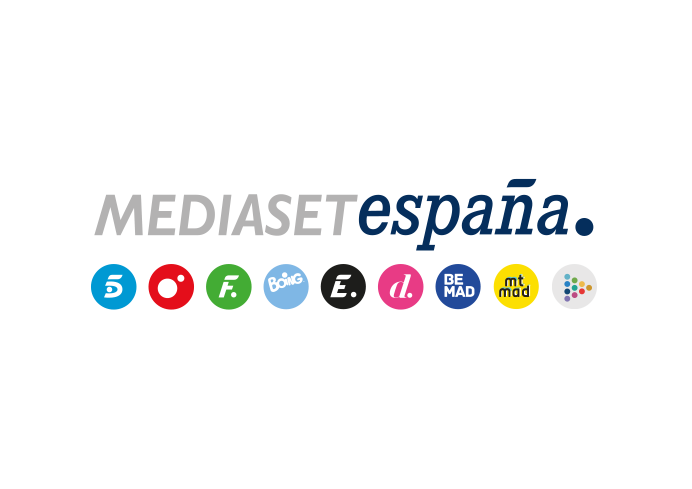 Madrid, 2 de septiembre de 2020Un peligroso cara a cara entre Rossi y ‘El Camaleón’, la lucha de Reid por su vida y una ansiada jubilación, en el doble capítulo final de ‘Mentes criminales’Cuatro ofrecerá este jueves la primera parte del desenlace de la serie, mientras que el próximo 10 de septiembre emitirá su último capítulo.La showrunner Erica Messer y la actriz Kirsten Vangsness firman el guion del desenlace de la ficción que incluye también la participación especial de emblemáticos actores de la ficción: Mandy Patinkin, Thomas Gibson, Shemar Moore y Lola Glaudini.Tras 322 episodios, ‘Mentes criminales’, galardonada con 8 ASCAP Awards pondrá el broche final a su andadura, alzándose como una de las series norteamericanas más longevas.Ha pasado un año desde que ‘El Camaleón’ estuviera a punto de matar a Rossi, pero desde entonces éste no ha cejado en su empeño de atraparlo. Nuevas pistas llevarán al veterano agente de la Unidad de Análisis de Conducta del FBI hasta el despiadado asesino en serie, con el que mantendrá un peligroso cara a cara. Este es el eje principal del doble capítulo final de ‘Mentes criminales’, con el que la veterana ficción de investigación criminal culminará a partir este jueves en prime time su 15ª y última temporada en Cuatro. La cadena ofrecerá este desenlace en dos semanas consecutivas, con la emisión el 3 de septiembre de la primera parte y el 10 de septiembre de la entrega final.El adrenalítico episodio, coescrito por la showrunner Erica Messer y Kirsten Vangsness, miembro del elenco de la serie, pondrá también el foco en el doctor Spencer Reid, que tras sufrir una lesión cerebral experimentará alucinaciones en las que verá a diversos fantasmas del pasado y rememorará diversos momentos junto a viejos amigos. A través de varios flashbacks, se evocarán a emblemáticos personajes de la serie, como Jason Gideon (Mandy Patinkin), Aaron Hotchner (Thomas Gibson), Derek Morgan (Shemar Moore) y Elle Greenaway (Lola Glaudini).En el doble capítulo final, inspirándose en la labor de su antiguo excompañero, Jason Gideon, David Rossi emprenderá junto a los miembros de la Unidad de Análisis de Conducta una titánica misión para capturar a Everett Lynch, ‘El Camaleón’ (Michael Mosley). Tras un aguerrido y brutal encuentro, el doctor Spencer Reid sufre una lesión cerebral, que le lleva a sufrir alucinaciones, viendo cómo le visitan diversos fantasmas de su pasado: Erin Strauss (Jayne Atkinson), directora de la Unidad de Análisis de Conducta; el asesino en serie ‘El Segador’ (C. Thomas Howell) y Maeve Donovan (Beth Riesgraf), antigua novia de Reid asesinada por una cruel criminal. Entretanto, los analistas federales realizan un sorprendente descubrimiento sobre Lynch que afecta personalmente a Rossi. Posteriormente, todos los miembros de la unidad celebran la jubilación de David Rossi.